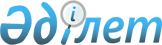 Шектеу іс-шараларын белгілеу туралы
					
			Күшін жойған
			
			
		
					Қарағанды облысы Қарқаралы ауданының Нұркен Әбдіров ауылдық округінің әкімінің 2023 жылғы 13 желтоқсандағы № 5 шешімі. Жойылды - Қарағанды облысы Қарқаралы ауданының Нұркен Әбдіров ауылдық округінің әкімінің 2024 жылғы 29 ақпандағы № 2 шешімімен
      Ескерту. Жойылды - Қарағанды облысы Қарқаралы ауданының Нұркен Әбдіров ауылдық округінің әкімінің 29.02.2024 № 2 шешімімен (оның алғашқы ресми жарияланған күнінен бастап қолданысқа енгізіледі).
      "Ветеринария туралы" Қазақстан Республикасы Заңының 10-1 бабының 7 тармақшасына сәйкес және Қазақстан Республикасы Ауыл шаруашылығы министрлігі Ветеринариялық бақылау және қадағалау комитетінің Қарқаралы аудандық аумақтық инспекциясының бас мемлекеттік ветеринариялық- санитариялық инспекторының 2023 жылғы 11 желтоқсандағы №15-4-1/474 ұсынысы негізінде ШЕШТІМ:
      1. Ірі қара малдарының арасында құтыру ауруы анықталуына байланысты, Қарқаралы ауданы, Нұркен Әбдіров ауылдық округінің Жарлы ауылының аумағында шектеу іс-шаралары белгіленсін.
      2. Қарқаралы ауданы, Нұркен Әбдіров ауылдық округі әкімінің 2023 жылғы 9 қарашасындағы № 3 "Шектеу іс-шараларын белгілеу туралы" шешімі жойылсын.
      3. Осы шешімнің орындалуын бақылауды өзіме қалдырамын.
      4. Осы шешім оның алғашқы ресми жарияланған күнінен бастап қолданысқа енгізіледі.
					© 2012. Қазақстан Республикасы Әділет министрлігінің «Қазақстан Республикасының Заңнама және құқықтық ақпарат институты» ШЖҚ РМК
				
      Н.Әбдіров ауылдық округінің әкімі

А. Бейсенбеков
